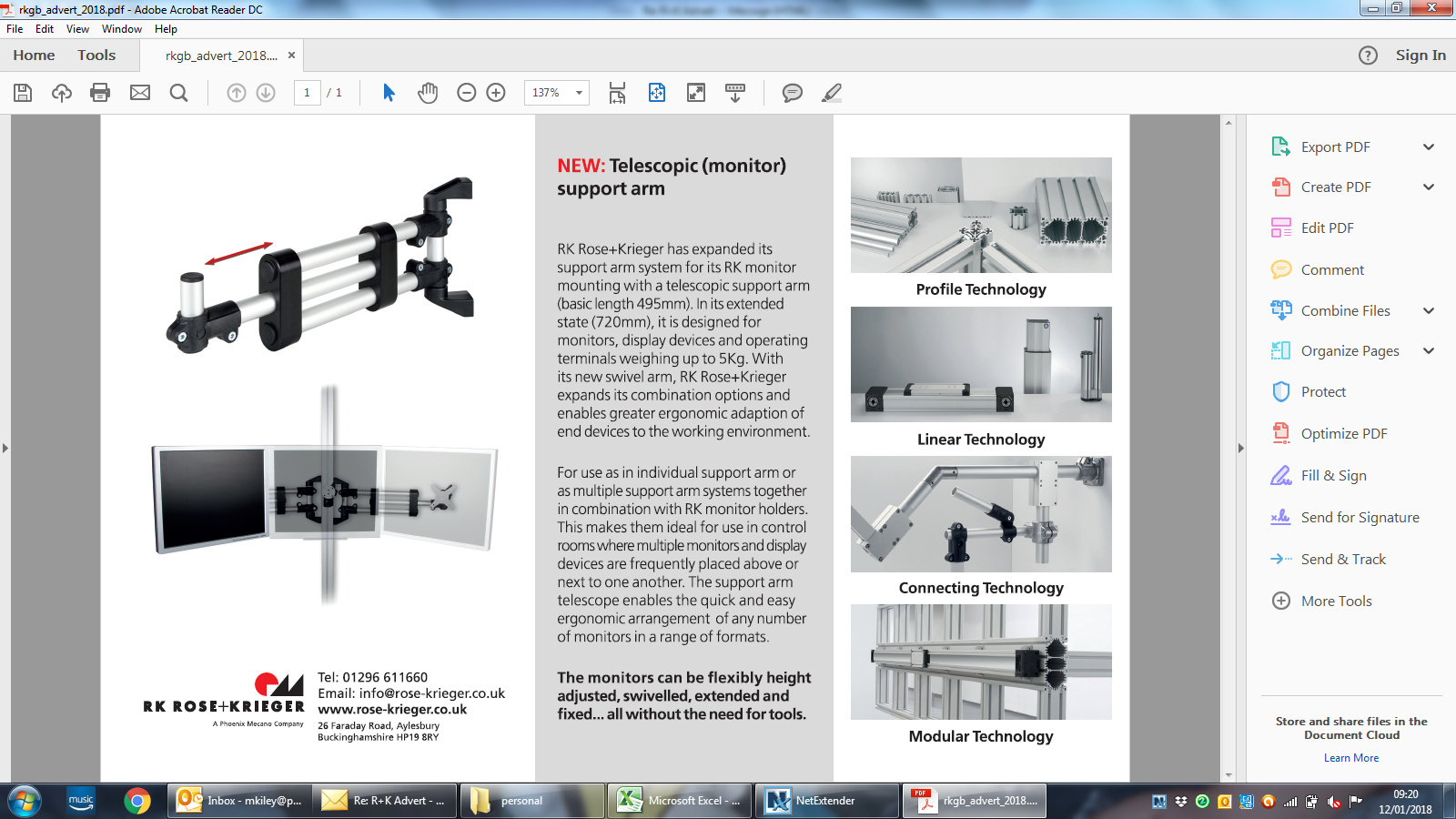 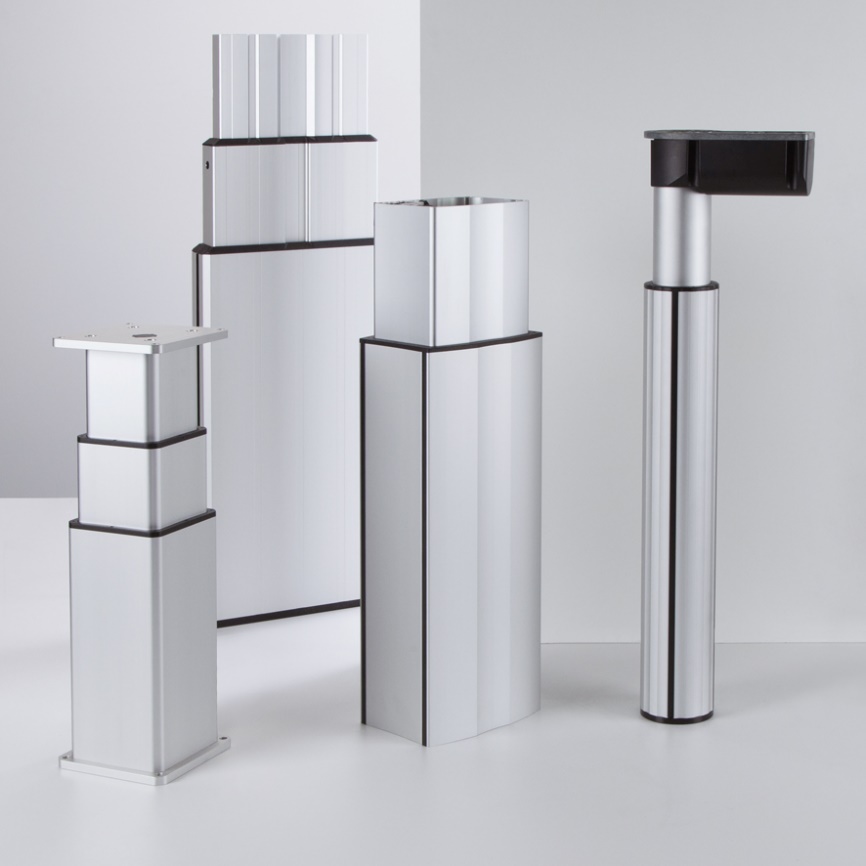 R+K Lifting DevicesR+K have a large range of lifting columns used for the raising and lowering of workbenches, conveyors, assembly stations, desks, in fact all kinds of applications. They can be operated singularly or in synchronised pairs. For more complex applications, several columns can be linked together via bus cables to enable more complicated applications to be realised.They are operated via a handswitch plugged into a controller or via a customer sourced and programmed PLC.RK Rose+Krieger26 Faraday RoadAylesburyBuckinghamshireHP19 8RY01296 611660rkgb@pmgb.co.ukwww.pmgb.co.uk/rk